TRƯỜNG ĐẠI HỌC Y DƯỢC CẦN THƠKHOA RĂNG HÀM MẶT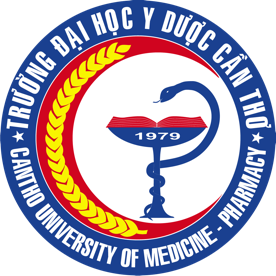 SỔ THỰC TẬP SAU ĐẠI HỌCMÔN RĂNG TRẺ EM - CHỈNH HÌNHHỌ VÀ TÊN: ……………………………………………………….LỚP: …………………………………………………………………NĂM HỌC: NỘI DUNG THỰC TẬP LÂM SÀNGLớp ................................................QUI ĐỊNH CHUNG- Không hoàn thành chỉ tiêu đúng hạn: nhận điểm 0 thi lần 1, chỉ tiêu cũ sẽ bị huỷ. Điểm lần 2 sẽ tính ở học kỳ kế tiếp khi hoàn thành chỉ tiêu mới.- Đối với chỉ tiêu bệnh án hoàn chỉnh: học viên lựa chọn ca trình cán bộ giảng thống nhất, thu thập tư liệu và hoàn thành bệnh án theo mẫu. Trong các bệnh án, chọn ca để báo cáo trước lớp.- Đối với chỉ tiêu chuyên đề: Học viên nhận nội dung và yêu cầu chuyên đề, tìm tài liệu, soạn chuyên đề dưới dạng file Word, Powerpoint nộp đúng hạn và trình khi có lịch. Chuyên đề không đạt chất lượng, đạo văn sẽ làm lại và trình lại.- Đối với chỉ tiêu dịch bài: Học viên nhận tài liệu, dịch đúng theo yêu cầu và nộp dưới file Word đúng hạn.- Đối với các chỉ tiêu trên bệnh nhân: phải có sổ chỉ tiêu có chữ kí từng giai đoạn của các cán bộ giảng được chỉ định của bộ môn kèm bệnh án photo trùng khớp và hình ảnh đạt chất lượng của phim, bệnh nhân trong quá trình điều trị. Chỉ tiêu được tính khi chính học viên hoàn thành các giai đoạn chính của điều trị.- Tuỳ vào tình hình thực tế, bộ môn sẽ có thông báo qui đổi chứng chỉ thực hành hand-on nội nha được cấp bởi Trung tâm đào tạo liên tục của Trường thành chỉ tiêu tương xứng.- Thời hạn nộp chỉ tiêu: Kết thúc học kỳ đang học HP Răng trẻ em - Chỉnh hìnhĐánh giá thực hành: Chỉ tiêu tay nghề (04 điểm) + Trình chuyên đề/ ca lâm sàng (03 điểm) + Hỏi thi khám và làm bệnh án (03 điểm). Vắng 10% buổi thực tập lâm sàng không phép sẽ cấm thi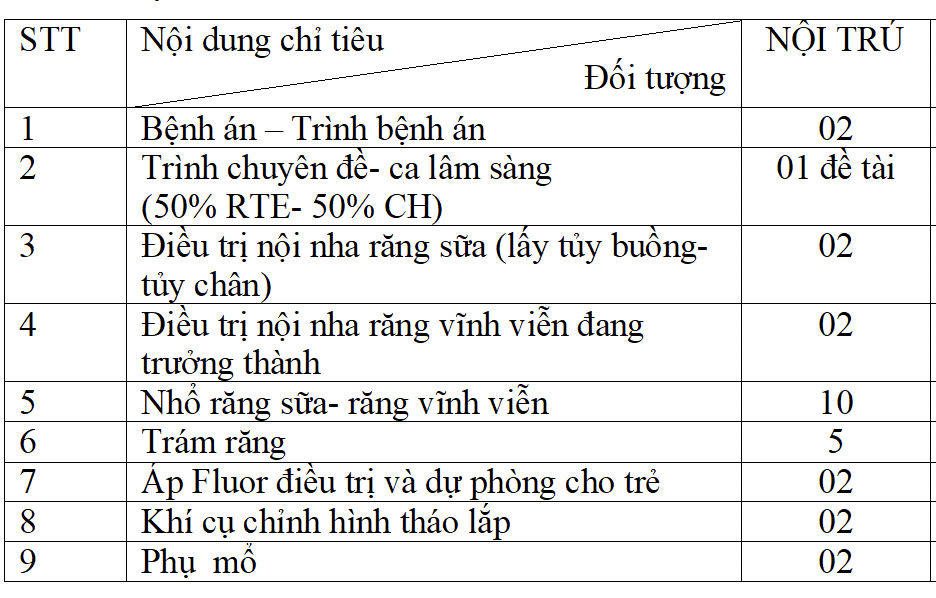 ĐIỂM DANH HỌC VIÊNCHỈ TIÊU BỆNH ÁN BỆNH PHẪU RĂNG TRẺ EM - CHỈNH HÌNHCHỈ TIÊU: KHÍ CỤ CHỈNH HÌNH PHÒNG NGỪA THÁO LẮPCHỈ TIÊU: ĐIỀU TRỊ NỘI NHA RĂNG SỮACHỈ TIÊU: ĐIỀU TRỊ NỘI NHA RĂNG VĨNH VIỄN ĐANG TRƯỞNG THÀNHCHỈ TIÊU:_____________________________CHỈ TIÊU: NHỔ RĂNG TRẺ EMCHỈ TIÊU: TRÁM RĂNG TRẺ EMCHỈ TIÊU: CÁC BIỆN PHÁP ÁP FLUOR TẠI CHỖ TRÊN TRẺ EMNgàyHọ và tên giảng viênKý tênGhi chú/0  / 2023/0  / 2023/0  / 2023/0  / 2023/0  / 2023/0  / 2023/0  / 2023/0  / 2023/0  / 2023/0  / 2023/0  / 2023/0  / 2023/0  / 2023/0  / 2023/0  / 2023/0  / 2023/0  / 2023/0  / 2023/0  / 2023/0  / 2023Tổng kết số buổi đi thực tập: .......................................                       vắng ...........  buổiTổng kết số buổi đi thực tập: .......................................                       vắng ...........  buổiTổng kết số buổi đi thực tập: .......................................                       vắng ...........  buổiTổng kết số buổi đi thực tập: .......................................                       vắng ...........  buổiSTTNgàySố bệnh ánTên bệnh nhânChẩn đoánCBG xác nhận123STTNgàySố bệnh ánTên bệnh nhânChẩn đoánThủ thuậtCBG xác nhận12345678910STTNgàySố bệnh ánTên bệnh nhânChẩn đoánThủ thuậtCBG xác nhận12345678910STTNgàySố bệnh ánTên bệnh nhânChẩn đoánThủ thuậtCBG xác nhận12345678910STTNgàySố bệnh ánTên bệnh nhânChẩn đoánThủ thuậtCBG xác nhận12345678910STTNgàySố bệnh ánTên bệnh nhânChẩn đoánThủ thuậtCBG xác nhận12345678910STTNgàySố bệnh ánTên bệnh nhânChẩn đoánThủ thuậtCBG xác nhận12345678910STTNgàySố bệnh ánTên bệnh nhânChẩn đoánThủ thuậtCBG xác nhận12345678910